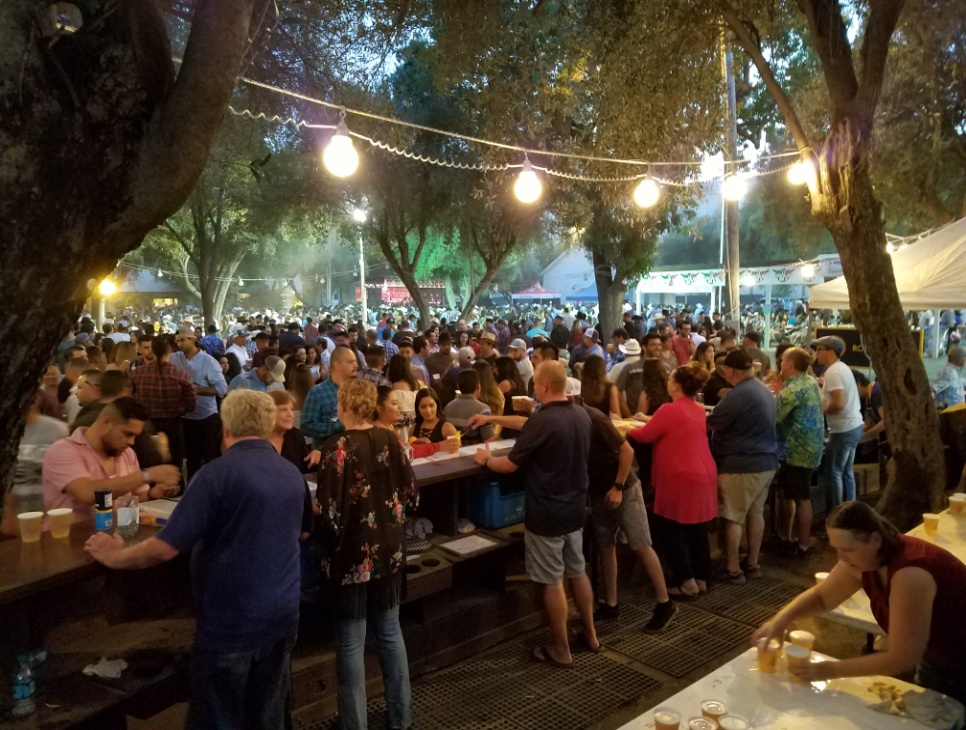 http://www.woodlandrotary.org/BeerBooth.cfmFair Beer Booth Committee Agenda for 10 June 2019  5:30 pm at Steve’s Pizza, 314 F St, Davis Committee membership  Clarksburg Mark Pruner, Melanie Britton, (Josh Kriess??)Davis: Jeff Kowes Co-Chair; Andrew DowlingDavis Sunrise: Bob Poppenga, Gretchen PeraltaDavis Sunset: Steve Boschken, Jeff WilliamsWest Sacramento: Shaun Morrow, Ken WilsonWest Sacramento Centennial: Tom Engle, Scott MatterWinters: Cecil PadillaWoodland: Gary Wegener Chair; Dick HoppinWoodland Sunrise: Al Aldrete Co-Chair; Gary Holman, Vicki Faye TreasurerWoodland Luna Vista Joe Muller, Don LambertApprove minutes of May 13  (attached)Quick wine and beer selection updates/KenWilson and Shaun MorrowClub shift assignments for the fair (see attached).  Last years distribution of slots is shown, with some apparent imbalances.  The proposed shift assignments by club is at the bottom of the attachment.  The middle table shows both the proposed allocation based on club membership and the allocation used last year.  Comments/discussion?  I need to confirm start times each day, and we need to decide what overlap between shifts works best.  Any comment on the numbers on each shift? Organizational structure and beer booth procedures (one of Dean’s legacy); see draft Beer Booth Procedures manual attached.   Once assignments are solidified, members should review responsibilities against the the Procedures manual. The intent is to clearly define who needs to do what, when. This will simplify consistency throughout the 5 days of the fair, and enabling the work assignments to rotate easier.  Other questions, concerns, discussion? Adjourn (next meeting date____________?? Location _________________??)